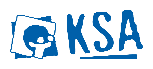 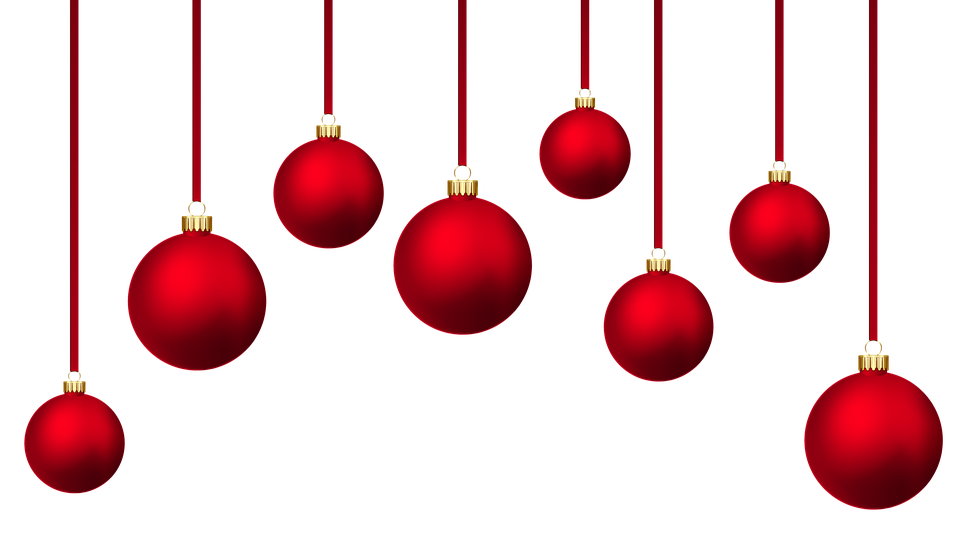    Het prikbord           DecemberKERSTFEESTJESloebers en Joro’s:Op woensdag 27 december verwachten we jullie allemaal om 14u in de Biekaar voor een gezellige namiddag vol kerstsfeer! Voor jullie om 17u terug naar huis mogen gaan, zorgen wij ervoor dat jullie een stevige maaltijd achter de rug hebben. Het hoogtepunt van de namiddag zijn natuurlijk de pakjes ! Ieder lid brengt een cadeautje mee van maximum 5 euro, ingepakt in krantenpapier. Let op: dit moet iets zijn wat zowel voor jongens als voor meisjes een leuk cadeau is. Knimmers en Sjo: Jullie worden op woensdag 28 december om 17u verwelkomd in de Biekaar om te beginnen met een stevige kerstmaaltijd en er daarna een leuke avond van te maken. Jullie brengen natuurlijk ook allemaal een cadeautje mee, ingepakt in krantenpapier, wat zowel voor jongens als voor meisjes past. Ook voor jullie geldt dat het maximum 5 euro mag kosten. Jullie mogen om 20u moe maar voldaan terug huiswaarts keren.ThemaDecember is de koning van de winter!December is de koning van de winter!December is de koning van de winter!December is de koning van de winter!sloebersjoro'sknimsjo10 decemberDeze keer maken we cadeautjes voor de kerstman!
Wat spelen we vandaag?Vettige spelen!De sjo wordt persoonlijk 
op de hoogte gehouden.24 decemberVandaag is er uiteraard geen ontspanning want het is Kerstavond, er zal wel op 27 december een kerstfeestje zijn.
Vandaag is er uiteraard geen ontspanning want het is Kerstavond, er zal wel op 27 december een kerstfeestje zijn.
Vandaag is er uiteraard geen ontspanning want het is Kerstavond, er zal wel op 27 december een kerstfeestje zijn.
Vandaag is er uiteraard geen ontspanning want het is Kerstavond, er zal wel op 27 december een kerstfeestje zijn.
27 december
Vandaag is het kerstfeestje, lees alle info beneden!
Vandaag is het kerstfeestje, lees alle info beneden!
Vandaag is het kerstfeestje, lees alle info beneden!
Vandaag is het kerstfeestje, lees alle info beneden!